n. 05A20 – del 14/02/2020					 							Alle Società di Artistico F.V.G.							Al Presidente Reg. F.I.S.R. 							Ai Delegati Territoriali Go / Pn / Ts / Ud                                                                       Al CUG FVGOggetto : Incontro Tecnici/CUG FVG – sistema Giudizio Roll Art specialità Solo Dance.	Con la presente, il Comitato Regionale Settore Artistico, come già precedentemente anticipato, ha il piacere di invitare tutti i tecnici e ufficiali di gara all’incontro con lo Specialist nominato dal CUG Nazionale che verterà sul sistema giudizio Roll Art.L’incontro avrà luogo sabato 29 febbraio 2020 a San Vito al Tagliamento (PN)- Palazzetto di Ligugnana come da programma qui di seguito descritto:MATTINO - H. 11,30/13,30 -Attività in aula Introduzione alle novità 2020  comunicate a Lisbona nel recente incontro WOLRD SKATE
POMERIGGIO - H. 14,00/17,15 - Attività didattica in pista per la specialità solo dance con atleti, cat. Cadetti-Jeunesse-Junior e Senior, convocati dal Comitato Regionale come da elenco che segue.H. 17,15/19,15 - Attività didattica in pista per la specialità coppia danza per le cat. Cadetti-Jeunesse-Junior-Senior convocate dal Comitato Regionale
H. 19,15 - Chiusura lavori.L’attività didattica in pista verterà esclusivamente su serie di passi (artistic-footwork- coreo), traveling – cluster e sollevamenti. No BALLI OBBLIGATORI.Sarà coordinata dal tecnico referente regionale: sig.a Maria Teresa MarzanoL’incontro è gratuito ed aperto a tutti i tecnici di qualsiasi livello con o senza atleti partecipanti alla dimostrazione.Allegato alla presente si invia la scheda di partecipazione per i tecnici e per gli atleti convocati che dovrà essere restituita compilata ai seguenti indirizzi: artistico@fisrfvg.it e friulivg@fisr.it entro non oltre venerdi 21 febbraio 2020.Il Comitato regionale invita a partecipare all’attività didattica in pista i seguenti atleti nella specialità solo dance cat. Cadetti-Jeunesse-Juniores-Seniores e chiede conferma via mail a questi indirizzi: artistico@fisrfvg.it e friulivg@fisr.it entro non oltre venerdi 21 febbraio 2020. 		Cordiali saluti.									          Il Cons. Reg. F.I.S.R. / F.V.G.     								                  - Settore Artistico -       								                   ( Zanuttini Paola )ATLETI CONVOCATI PER LA SPECIALITA’ SOLO DANCE:Cat. CADETTI         -     Tome’  Lisa  (Pattinaggio Artistico Jolly)         -     Sorrentino Elisa (Polisportiva Opicina)         -     Fantin Aurora (Pattinaggio artistico Azzanese)         -     Padovan Walter (Pattinaggio Artistico Jolly)Cat. JEUNESSEAltieri Degrassi Gherardo (A.R. Fincantieri)Andreuzzi Laura (A.R. Fincantieri)Pelco Francesca (A.R. Fincantieri)Trevisan Giorgia (Pattinaggio Artistico Azzanese)Cat. JUNIORESLibanore Jacopo (A.R. Fincantieri)De Luca Chiara (A.R. Fincantieri)Barbieri Mattia (Pattinaggio Artistico Pieris)Zampar Agnese (Pattinaggio Aquileiese)Cat. Seniores Antonelli Massimiliano(Pattinaggio Aquileiese) Sanvincenti Alice (Pattinaggio Artistico Triestino) Brusa Camilla(A.R. Fincantieri)Codra Martina (A.R. Fincantieri)SONO CONVOCATE TUTTE LE COPPIE DANZA CAT. CADETTI – JEUNESSE – JUNIORES – SENIORES iscritte al Campionato regionale 2020 e chiede conferma via mail a questi indirizzi: artistico@fisrfvg.it e friulivg@fisr.it entro non oltre venerdi 21 febbraio 2020. 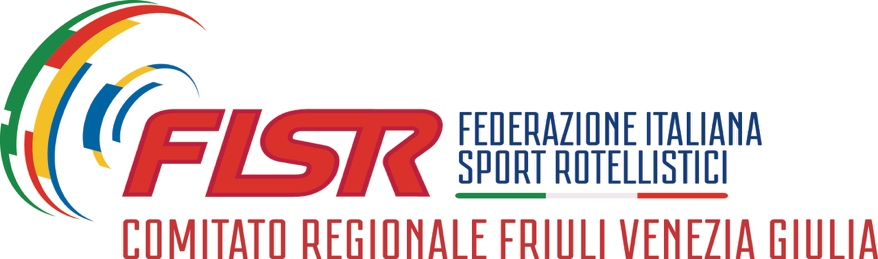 INCONTRO ROLL. ART.  /  SABATO  29 FEBBRAIO  2020   SAN VITO AL TAGLIAMENTOSCHEDA  ISCRIZIONE  TECNICOLa scheda deve pervenire ai seguenti indirizzi di posta elettronica:friulivg@fisr.itartistico@fisrfvg.it Data invio scheda di partecipazione: entro e non oltre Venerdi 21 febbraio 2020.COGNOMENOMELIVELLOCELL.MAIL